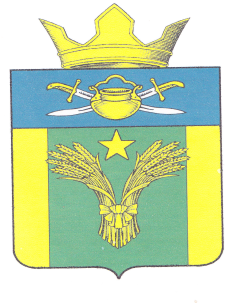 АДМИНИСТРАЦИЯМАЙОРОВСКОГО СЕЛЬСКОГО ПОСЕЛЕНИЯКОТЕЛЬНИКОВСКОГО МУНИЦИПАЛЬНОГО РАЙОНА ВОЛГОГРАДСКОЙ ОБЛАСТИПОСТАНОВЛЕНИЕ от 23.10.2017 г                          №  45О внесении изменений в Постановление № 42 от 17.10.2017 г.Администрации Майоровского сельского поселения Котельниковскогомуниципального района Волгоградской области  «Об утвержденииадминистративного регламента  предоставления муниципальной услуги «Предоставление разрешения на осуществление земляных работ на территории Майоровского сельского поселения»»  В соответствии с Федеральным законом от 27.07.2010г № 210-ФЗ «Об организации предоставления государственных и муниципальных услуг», Уставом Майоровского сельского поселения, администрация Майоровского сельского поселения Котельниковского муниципального района Волгоградской областипостановляет:1.Внести в Постановление № 42 от 17.10.2017г. АдминистрацииМайоровского сельского поселения Котельниковского муниципального района Волгоградской области «Об утверждении административного регламента предоставления муниципальной услуги «Предоставление разрешения на осуществление земляных работ на территории Майоровского сельского поселения»» следующие изменения:1.1.Пункт 2.4 статьи 2 Стандарт предоставления муниципальной услуги изложить в следующей редакции:Срок предоставления муниципальной услуги.Срок предоставления муниципальной услуги составляет не более 20 календарных дней со дня поступления заявления о предоставлении муниципальной услуги.2.Настоящее постановление вступает в силу со дня его официального опубликования (обнародования).3. Контроль за исполнением настоящего постановления оставляю за собой.Глава Майоровскогосельского поселения -                                      А.В. Попов